РОССИЙСКАЯ  ФЕДЕРАЦИЯ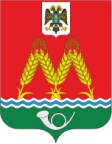 РОСТОВСКАЯ ОБЛАСТЬМУНИЦИПАЛЬНОЕ ОБРАЗОВАНИЕ «МИХАЙЛОВСКОЕ  СЕЛЬСКОЕ ПОСЕЛЕНИЕ»АДМИНИСТРАЦИЯ МИХАЙЛОВСКОГО СЕЛЬСКОГО ПОСЕЛЕНИЯПОСТАНОВЛЕНИЕот 09.04.2024г. № 53х. МихайловкаОб утверждении схемы теплоснабженияМихайловского сельского поселенияВ соответствии с  Федеральным законом РФ № 190-ФЗ от 27.07.2010г. (статья 6), (ред. от 21.07.2014).1 «О теплоснабжении», Постановлением Правительства Российской от 22 февраля 2012г №154 «О требованиях к схемам теплоснабжения, порядку их разработки и утверждения»  руководствуясь ст. 7, 16 и 17 Федерального закона от 06.10.2003 N 131-ФЗ "Об общих принципах организации местного самоуправления в Российской Федерации" и ст. 37, Устава муниципального образования «Михайловское сельское поселение», администрация Михайловского сельского поселения,ПОСТАНОВЛЯЕТ:Утвердить схему теплоснабжения Михайловского сельского поселения на период с 2024 по 2039 года,   согласно  приложению к настоящему постановлению. Признать утратившим силу постановление Администрации Михайловского № 53 от 06.06.2023г. «Об утверждении схемы теплоснабжения Михайловского сельского поселения».Постановление вступает в силу со дня его официального обнародования.Контроль за исполнением данного  постановления оставляю  за  собой.Глава Администрации Михайловского сельского поселения                                           С.М.Дубравина